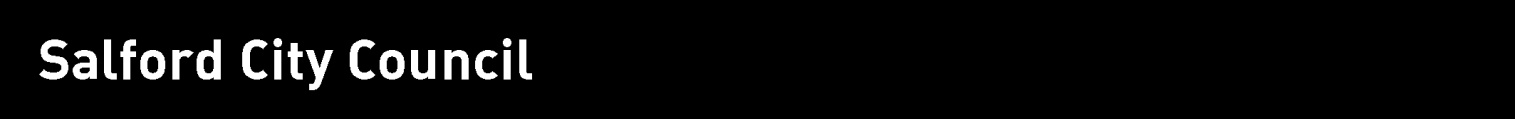 JOB DESCRIPTIONChildren’s Services Ethnic Minority & Traveller Achievement Service (EMTAS)PERSON SPECIFICATION - TEACHING ASSISTANT 3The Person Specification is an important part of the recruitment process. It should be read carefully as it will form the basis of shortlisting and, ultimately, appointing the successful applicant. You must demonstrate therefore how you meet each of the following criterion in your application. ETHNIC MINORITY AND TRAVELLER ACHIEVEMENT SERVICE (EMTAS) ETHNIC MINORITY AND TRAVELLER ACHIEVEMENT SERVICE (EMTAS)JOB DETAILS:JOB DETAILS:Job Title:Job Title:Teaching Assistant - (Supporting and Delivering Learning) Level 3 Teaching Assistant - (Supporting and Delivering Learning) Level 3 Teaching Assistant - (Supporting and Delivering Learning) Level 3 Grade:Grade:Grade G  (SCP 18 - 25) of the National Salary ScaleGrade G  (SCP 18 - 25) of the National Salary ScaleGrade G  (SCP 18 - 25) of the National Salary ScaleDirectly responsible to:Qualification:         Directly responsible to:Qualification:         An EMTAS ManagerTA 3 desirableAn EMTAS ManagerTA 3 desirableAn EMTAS ManagerTA 3 desirableHours of Duty:Hours of Duty:32.5 per week Pro rataTerm time onlySecondment opportunity32.5 per week Pro rataTerm time onlySecondment opportunity32.5 per week Pro rataTerm time onlySecondment opportunitySummary of Role:Summary of Role:Summary of Role:Summary of Role:Summary of Role:To support the Head of Service and contribute to the development of Salford EMTAS To work under the guidance of EMTAS and school teachers,To support and challenge staff in educational establishments to deliver the five outcomes from                                 ‘Every Child Matters’ for children from ethnic minorities, specifically those with English as an additional language (EAL). To share skills and knowledge of best practice, modelling and demonstrating proven teaching and         learning techniques with colleagues to help deliver the five outcomes. This will help to build schools’ capacity to support their pupils from ethnic minorities, including Gypsy Roma Traveller and those with EAL. To support class and subject teachers and to implement agreed work programmes with individuals/groups, in or out of the classroom. This will involve assisting the teacher in the whole planning cycle and the management/preparation of resources. To be involved in delivering training for schoolsTo support the Head of Service and contribute to the development of Salford EMTAS To work under the guidance of EMTAS and school teachers,To support and challenge staff in educational establishments to deliver the five outcomes from                                 ‘Every Child Matters’ for children from ethnic minorities, specifically those with English as an additional language (EAL). To share skills and knowledge of best practice, modelling and demonstrating proven teaching and         learning techniques with colleagues to help deliver the five outcomes. This will help to build schools’ capacity to support their pupils from ethnic minorities, including Gypsy Roma Traveller and those with EAL. To support class and subject teachers and to implement agreed work programmes with individuals/groups, in or out of the classroom. This will involve assisting the teacher in the whole planning cycle and the management/preparation of resources. To be involved in delivering training for schoolsTo support the Head of Service and contribute to the development of Salford EMTAS To work under the guidance of EMTAS and school teachers,To support and challenge staff in educational establishments to deliver the five outcomes from                                 ‘Every Child Matters’ for children from ethnic minorities, specifically those with English as an additional language (EAL). To share skills and knowledge of best practice, modelling and demonstrating proven teaching and         learning techniques with colleagues to help deliver the five outcomes. This will help to build schools’ capacity to support their pupils from ethnic minorities, including Gypsy Roma Traveller and those with EAL. To support class and subject teachers and to implement agreed work programmes with individuals/groups, in or out of the classroom. This will involve assisting the teacher in the whole planning cycle and the management/preparation of resources. To be involved in delivering training for schoolsTo support the Head of Service and contribute to the development of Salford EMTAS To work under the guidance of EMTAS and school teachers,To support and challenge staff in educational establishments to deliver the five outcomes from                                 ‘Every Child Matters’ for children from ethnic minorities, specifically those with English as an additional language (EAL). To share skills and knowledge of best practice, modelling and demonstrating proven teaching and         learning techniques with colleagues to help deliver the five outcomes. This will help to build schools’ capacity to support their pupils from ethnic minorities, including Gypsy Roma Traveller and those with EAL. To support class and subject teachers and to implement agreed work programmes with individuals/groups, in or out of the classroom. This will involve assisting the teacher in the whole planning cycle and the management/preparation of resources. To be involved in delivering training for schoolsTo support the Head of Service and contribute to the development of Salford EMTAS To work under the guidance of EMTAS and school teachers,To support and challenge staff in educational establishments to deliver the five outcomes from                                 ‘Every Child Matters’ for children from ethnic minorities, specifically those with English as an additional language (EAL). To share skills and knowledge of best practice, modelling and demonstrating proven teaching and         learning techniques with colleagues to help deliver the five outcomes. This will help to build schools’ capacity to support their pupils from ethnic minorities, including Gypsy Roma Traveller and those with EAL. To support class and subject teachers and to implement agreed work programmes with individuals/groups, in or out of the classroom. This will involve assisting the teacher in the whole planning cycle and the management/preparation of resources. To be involved in delivering training for schoolsMain Duties and Responsibilities/Accountabilities:Main Duties and Responsibilities/Accountabilities:Main Duties and Responsibilities/Accountabilities:Main Duties and Responsibilities/Accountabilities:Main Duties and Responsibilities/Accountabilities:Support for PupilsSupport for PupilsSupport for PupilsSupport for PupilsSupport for PupilsUse specialist (curriculum/learning) skills/training/experience to support pupils.Use specialist (curriculum/learning) skills/training/experience to support pupils.Use specialist (curriculum/learning) skills/training/experience to support pupils.Use specialist (curriculum/learning) skills/training/experience to support pupils.Establish productive working relationships with pupils, acting as a role model and setting high expectations.Establish productive working relationships with pupils, acting as a role model and setting high expectations.Establish productive working relationships with pupils, acting as a role model and setting high expectations.Establish productive working relationships with pupils, acting as a role model and setting high expectations.Promote the inclusion and acceptance of all pupils within the classroom.Promote the inclusion and acceptance of all pupils within the classroom.Promote the inclusion and acceptance of all pupils within the classroom.Promote the inclusion and acceptance of all pupils within the classroom.Support pupils consistently whilst recognising and responding to their individual needs.Support pupils consistently whilst recognising and responding to their individual needs.Support pupils consistently whilst recognising and responding to their individual needs.Support pupils consistently whilst recognising and responding to their individual needs.Encourage pupils to interact and work co-operatively with others and engage all pupils in activities.Encourage pupils to interact and work co-operatively with others and engage all pupils in activities.Encourage pupils to interact and work co-operatively with others and engage all pupils in activities.Encourage pupils to interact and work co-operatively with others and engage all pupils in activities.Promote independence and employ strategies to recognise and reward achievement of self-reliance.Promote independence and employ strategies to recognise and reward achievement of self-reliance.Promote independence and employ strategies to recognise and reward achievement of self-reliance.Promote independence and employ strategies to recognise and reward achievement of self-reliance.Provide feedback to pupils in relation to progress and achievement.Provide feedback to pupils in relation to progress and achievement.Provide feedback to pupils in relation to progress and achievement.Provide feedback to pupils in relation to progress and achievement.Support for the TeacherSupport for the TeacherSupport for the TeacherSupport for the TeacherSupport for the TeacherWork with the teacher to establish an appropriate learning environment.Work with the teacher to establish an appropriate learning environment.Work with the teacher to establish an appropriate learning environment.Work with the teacher to establish an appropriate learning environment.Work with the EMTAS and class teachers in lesson planning, evaluating and differentiating lessons/work plans as appropriate.Work with the EMTAS and class teachers in lesson planning, evaluating and differentiating lessons/work plans as appropriate.Work with the EMTAS and class teachers in lesson planning, evaluating and differentiating lessons/work plans as appropriate.Work with the EMTAS and class teachers in lesson planning, evaluating and differentiating lessons/work plans as appropriate.Monitor and evaluate pupils’ responses to learning activities through observation, assessment and planned recording of achievement against pre-determined learning objectives.Monitor and evaluate pupils’ responses to learning activities through observation, assessment and planned recording of achievement against pre-determined learning objectives.Monitor and evaluate pupils’ responses to learning activities through observation, assessment and planned recording of achievement against pre-determined learning objectives.Monitor and evaluate pupils’ responses to learning activities through observation, assessment and planned recording of achievement against pre-determined learning objectives.Provide objective and accurate feedback and reports as required, to the teacher on pupil achievement, progress and other matters, ensuring the availability of appropriate evidence.Provide objective and accurate feedback and reports as required, to the teacher on pupil achievement, progress and other matters, ensuring the availability of appropriate evidence.Provide objective and accurate feedback and reports as required, to the teacher on pupil achievement, progress and other matters, ensuring the availability of appropriate evidence.Provide objective and accurate feedback and reports as required, to the teacher on pupil achievement, progress and other matters, ensuring the availability of appropriate evidence.Be responsible for keeping and updating records as agreed with the teacher, contributing to reviews of systems/records as requested.Be responsible for keeping and updating records as agreed with the teacher, contributing to reviews of systems/records as requested.Be responsible for keeping and updating records as agreed with the teacher, contributing to reviews of systems/records as requested.Be responsible for keeping and updating records as agreed with the teacher, contributing to reviews of systems/records as requested.Undertake marking of pupils’ work and accurately record achievement/progress.Undertake marking of pupils’ work and accurately record achievement/progress.Undertake marking of pupils’ work and accurately record achievement/progress.Undertake marking of pupils’ work and accurately record achievement/progress.Promote positive values, attitudes and good pupil behaviour, dealing promptly with conflict and incidents in line with established policy and encourage pupils to take responsibility for their own behaviour.Promote positive values, attitudes and good pupil behaviour, dealing promptly with conflict and incidents in line with established policy and encourage pupils to take responsibility for their own behaviour.Promote positive values, attitudes and good pupil behaviour, dealing promptly with conflict and incidents in line with established policy and encourage pupils to take responsibility for their own behaviour.Promote positive values, attitudes and good pupil behaviour, dealing promptly with conflict and incidents in line with established policy and encourage pupils to take responsibility for their own behaviour.Liaise sensitively and effectively with parents/carers as agreed with the teacher within your role/responsibility and participate in feedback sessions/meetings with parents, or as directed.Liaise sensitively and effectively with parents/carers as agreed with the teacher within your role/responsibility and participate in feedback sessions/meetings with parents, or as directed.Liaise sensitively and effectively with parents/carers as agreed with the teacher within your role/responsibility and participate in feedback sessions/meetings with parents, or as directed.Liaise sensitively and effectively with parents/carers as agreed with the teacher within your role/responsibility and participate in feedback sessions/meetings with parents, or as directed.Provide general admin, support e.g.  produce materials for agreed activities etc.Provide general admin, support e.g.  produce materials for agreed activities etc.Provide general admin, support e.g.  produce materials for agreed activities etc.Provide general admin, support e.g.  produce materials for agreed activities etc.Support for the CurriculumSupport for the CurriculumSupport for the CurriculumSupport for the CurriculumSupport for the CurriculumImplement agreed learning activities/teaching programmes, differentiating activities according to pupil responses/needs.Implement agreed learning activities/teaching programmes, differentiating activities according to pupil responses/needs.Implement agreed learning activities/teaching programmes, differentiating activities according to pupil responses/needs.Implement agreed learning activities/teaching programmes, differentiating activities according to pupil responses/needs.Support the use of ICT in learning activities and develop pupils’ competence and independence in its use.Support the use of ICT in learning activities and develop pupils’ competence and independence in its use.Support the use of ICT in learning activities and develop pupils’ competence and independence in its use.Support the use of ICT in learning activities and develop pupils’ competence and independence in its use.Help pupils to access learning activities through specialist support.Help pupils to access learning activities through specialist support.Help pupils to access learning activities through specialist support.Help pupils to access learning activities through specialist support.Determine the need for, prepare and maintain general and specialist resources.Determine the need for, prepare and maintain general and specialist resources.Determine the need for, prepare and maintain general and specialist resources.Determine the need for, prepare and maintain general and specialist resources.Support for the Schools:Support for the Schools:Support for the Schools:Support for the Schools:Support for the Schools:Be aware of and comply with policies and procedures relating to child protection, health, safety and security, confidentiality and data protection, reporting all concerns to an appropriate person.Be aware of and comply with policies and procedures relating to child protection, health, safety and security, confidentiality and data protection, reporting all concerns to an appropriate person.Be aware of and comply with policies and procedures relating to child protection, health, safety and security, confidentiality and data protection, reporting all concerns to an appropriate person.Be aware of and comply with policies and procedures relating to child protection, health, safety and security, confidentiality and data protection, reporting all concerns to an appropriate person.Be aware of and support difference and ensure all pupils have equal access to opportunities to learn and develop.Be aware of and support difference and ensure all pupils have equal access to opportunities to learn and develop.Be aware of and support difference and ensure all pupils have equal access to opportunities to learn and develop.Be aware of and support difference and ensure all pupils have equal access to opportunities to learn and develop.Contribute to the overall ethos/work/aims of Salford EMTAS and schools.Contribute to the overall ethos/work/aims of Salford EMTAS and schools.Contribute to the overall ethos/work/aims of Salford EMTAS and schools.Contribute to the overall ethos/work/aims of Salford EMTAS and schools.Establish constructive relationships and communicate with other agencies/professionals, in liaison with the teacher, to support achievement and progress of pupils.Establish constructive relationships and communicate with other agencies/professionals, in liaison with the teacher, to support achievement and progress of pupils.Establish constructive relationships and communicate with other agencies/professionals, in liaison with the teacher, to support achievement and progress of pupils.Establish constructive relationships and communicate with other agencies/professionals, in liaison with the teacher, to support achievement and progress of pupils.Attend and participate in regular meetings. Attend and participate in regular meetings. Attend and participate in regular meetings. Attend and participate in regular meetings. Participate in training and other learning activities as required.Participate in training and other learning activities as required.Participate in training and other learning activities as required.Participate in training and other learning activities as required.Recognise own strengths and areas of expertise and use these to advise and support others.Recognise own strengths and areas of expertise and use these to advise and support others.Recognise own strengths and areas of expertise and use these to advise and support others.Recognise own strengths and areas of expertise and use these to advise and support others.Provide appropriate guidance and supervision and assist in the training and development of staff as appropriate.Provide appropriate guidance and supervision and assist in the training and development of staff as appropriate.Provide appropriate guidance and supervision and assist in the training and development of staff as appropriate.Provide appropriate guidance and supervision and assist in the training and development of staff as appropriate.Review Arrangements:Review Arrangements:Review Arrangements:Review Arrangements:Review Arrangements:The details contained in this Job Description reflect the content of the job at the date it was prepared.  It should be remembered, however, that it is inevitable that over time, the nature of individual jobs will change, existing duties may no longer be required and other duties may be gained without changing the general nature of the duties or the level of responsibility entailed.  Consequently, the council will expect to revise this Job Description from time to time and will consult with the postholder at the appropriate time.The details contained in this Job Description reflect the content of the job at the date it was prepared.  It should be remembered, however, that it is inevitable that over time, the nature of individual jobs will change, existing duties may no longer be required and other duties may be gained without changing the general nature of the duties or the level of responsibility entailed.  Consequently, the council will expect to revise this Job Description from time to time and will consult with the postholder at the appropriate time.The details contained in this Job Description reflect the content of the job at the date it was prepared.  It should be remembered, however, that it is inevitable that over time, the nature of individual jobs will change, existing duties may no longer be required and other duties may be gained without changing the general nature of the duties or the level of responsibility entailed.  Consequently, the council will expect to revise this Job Description from time to time and will consult with the postholder at the appropriate time.The details contained in this Job Description reflect the content of the job at the date it was prepared.  It should be remembered, however, that it is inevitable that over time, the nature of individual jobs will change, existing duties may no longer be required and other duties may be gained without changing the general nature of the duties or the level of responsibility entailed.  Consequently, the council will expect to revise this Job Description from time to time and will consult with the postholder at the appropriate time.The details contained in this Job Description reflect the content of the job at the date it was prepared.  It should be remembered, however, that it is inevitable that over time, the nature of individual jobs will change, existing duties may no longer be required and other duties may be gained without changing the general nature of the duties or the level of responsibility entailed.  Consequently, the council will expect to revise this Job Description from time to time and will consult with the postholder at the appropriate time.Date Job Description prepared/revised:Date Job Description prepared/revised:Date Job Description prepared/revised:Date Job Description prepared/revised:Prepared by:Prepared by:Prepared by:Prepared by:Agreed by PostholderAgreed by PostholderAgreed by PostholderAgreed by PostholderCriteriaEssentialDesirableTo be measured byQualificationsVery good numeracy and literacy skillsAppropriate professional qualification e.g.      NVQ 3 (or equivalent        qualification or experience)Training in relevant strategies in particular curriculum or learning area.Application Form Application FormExperienceWorking with or caring for children of a relevant ageWorking within an education settingWorking with pupils with EALWorking with ethnic minority communitiesWorking in a multi agency settingApplication Form and interviewApplication Form and interviewApplication Form and interviewApplication Form and interviewKnowledge and SkillsGood communication       skills, both oral and written.Ability to write clear and       coherent reports.Full working knowledge of national / foundation stage curriculum and other basic learning programmes and strategies.Understanding of principles of child development and learning processes.Ability to relate well to children and adults.Work constructively as part of a team, understanding classroom roles and responsibilities.Effective use of ICT to support learning.Understanding of relevant policies and codes of practice and awareness of relevant legislation.Ability to self evaluate learning needs and actively seek learning opportunities.Ability to deliver traningAbility to communicate in another language, other than English.Application Form and interviewApplication Form and interviewApplication Form and interviewApplication Form and interview Application Form and interviewApplication Form and interviewOtherAbility to work in accordance with equal opportunity policies.Ability to uphold all anti discriminatory policies and to challenge discriminatory practice.Access to car for daily work purposes.Application Form and interviewApplication Form and interviewApplication Form 